Отчет о работе летнего малоэкономичного  лагеря «Лазорики» В малоэкономичном лагере «Лазорики» в МБУ ДО ЦВР с 1 июня по 22 июня 2019 г. отдохнуло 132 обучающихся. 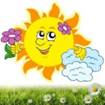 Дети находились в оздоровительном лагере с 10.00 до 12.30. Лагерь создан с целью реализации права каждого ребенка на полноценный отдых, оздоровление, укрепление здоровья, удовлетворения интересов и духовных запросов. 
В целях создания условий для эффективной работы летнего лагеря, организации отдыха детей была принята программа деятельности летнего пришкольного лагеря 
Цель программы. Создание условий для полноценного отдыха, оздоровления детей, развития их внутреннего потенциала, содействия формированию ключевых компетенций воспитанников на основе включения их в разнообразную, общественно значимую и личностно привлекательную деятельность, содержательное общение и межличностные отношения в разновозрастном коллективе, развитие творческих способностей детей, для укрепления физического и нравственного здоровья и организации досуга детей во время летних каникул в учреждении МБУ ДО ЦВР.Задачи:1. Укрепление психического и физического здоровья детей путём организации и проведения спортивно-оздоровительных и профилактических мероприятий.
2. Расширение познавательного и культурного кругозора воспитанников через организацию экскурсий, конкурсов, бесед, концертов, игровых программ.
3. Развитие у детей разнообразных практических навыков: самоорганизации и самоуправления, общественной активности. 
4. Активизировать работу среди детей по предупреждению дорожно-транспортного травматизма и пропаганды безопасного поведения на дорогах и на улицах. В первый день была проведена торжественная линейка в честь открытия лагерной смены – ребята познакомились с режимом дня, с правилами и законами лагерной жизни, со своими педагогами, были поделены на 5 отрядов по 24 ребенка.
Отряд рождается тогда, когда у него появляется «лицо»; когда появляются органы самоуправления; когда ребята увлечены, обшей деятельностью. Поэтому каждый отряд придумал себе название, эмблему, девиз и речевку отряда. Ежедневно в лагере проводилась линейка. На линейке подводились итоги предыдущего дня, отмечались победители лагерных мероприятий, знакомились с планом работы лагеря на день, ежедневно каждый отряд получал новое задание и план подготовки к общему мероприятию. В конце дня каждый отряд отмечал свое отношение к проведенным делам. Каждый день лагерной смены имел тематику и был построен на основе традиционных дел.1. Утренняя зарядка.
2. Минутка здоровья.
3. Экологический десант.
4. Беседа по технике безопасности и ПДД.
5. Воспитательное мероприятие.
6. Подвижные игры на свежем воздухе.Благодаря такому распорядку дня ребята и оздоравливались, и воспитывались. Каждое запланированное дело создавало условия для развития ребенка, его максимальной самореализации. 
Так же велась и воспитательная работа: беседы о правилах дорожного движения, о безопасном пути в лагерь и домой, о правилах поведения на улице, в общественных местах, на прогулках, о здоровом образе жизни, о правильном питании и культуре питания, о дружбе и взаимопомощи. Была проведена учебная эвакуация. Проведены беседы с детьми по тематике действий в чрезвычайных ситуациях и гражданской обороны. Проведена объектовая тренировка. Все дети и сотрудники эвакуированы в соответствии временным рамкам. Воспитательная работа была организована в соответствии с планом воспитательной деятельности и велась в лагере по следующим направлениям: Спортивно-оздоровительныйНравственно-патриотическийДосугово-познавательныйТворческийПрофилактический: основы безопасности жизнедеятельности Педагоги, работающие в лагере «Лазорики», смогли: создать комфортные психологические условия для ребят;создать атмосферу успешности на основе позитивного общения учитель – ученик во время летних каникул;сформировать у ребенка желание к творческой созидательной деятельности.Педагоги лагеря «Лазорики» стремились создать безопасные условия для жизни детей. План мероприятий, проводимых в оздоровительном лагере, составлен так, чтобы каждое мероприятие носило всесторонний воспитательный характер, затрагивало все аспекты и направления воспитательной концепции, предусматривалось максимальное время для пребывания детей на свежем воздухе в целях использования естественных природных факторов в целях закаливания. Детям были предложены различные по тематике «Минутки здоровья», которые должны были пропагандировать здоровый образ жизни: «Путешествие в страну «Спортландию», «Осанка – основа здоровья и красивой походки», «Тепловой и солнечный удар. Оказание первой помощи», «Первая помощь при укусах насекомых», «Солнечный ожог. Первая помощь при ожоге», «Правильное питание», «О пользе зарядки», «Закаливание», «Твой режим дня на каникулах».Массовые мероприятия являются значительными событиями в жизни летнего оздоровительного лагеря. Они необходимы для создания приподнятого эмоционального настроения, творчества, для организации взаимодействия детей. Результативность.Поставленные цели и задачи были выполнены в результате слаженной работы воспитателей и детей. Вся воспитательная деятельность в лагере была организована в соответствии с планом воспитательной работы на каждый день. Хорошая работа воспитателей способствовала созданию доброжелательной атмосферы в лагере. За время пребывания в лагере ребята очень сдружились между собой. Все педагоги старались, чтобы детский лагерь и летний отдых стал таким, чтобы было что вспомнить, о чем написать сочинение «Как я провел  каникулы». Уверены, июнь в лагере «Лазорики» для детей нашего МБУ ДО ЦВР стал ярким, полезным и веселым. Результат работы летнего  лагеря: Укрепление здоровья детей.Улучшение социально-психологического климата в лагере.Укрепление дружбы и сотрудничества между детьми разных возрастов и национальностей.Формирование умений, навыков, приобретение жизненного опыта адекватного поведения в экстремальных ситуациях через сотрудничество с учреждениями дополнительного образования, ГИБДД, МЧС.Развитие творческих способностей, инициативы и активности ребёнка.Привитие навыков самообслуживания.Повышение чувства патриотизма, уважение к родной природе. Педагог-организатор    С.Н. Федосеева